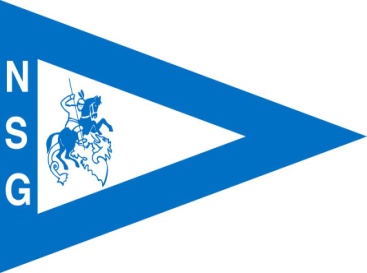 Domanda di assegnazione di Tessera FrequentatoreIl sottoscritto Socio  ……………………………………………… chiede l’assegnazione della Tessera Frequentatore per i seguenti familiari:………………………………………………..………………………………………………..………………………………………………..ARTICOLO 36   Regolamento SocialeAccesso ai famigliari.Ai coniugi e familiari maggiorenni di primo grado e coppie di fatto o conviventi dei Soci che ne facciano richiesta al CD può essere rilasciata una tessera di “Frequentatore di circolo” secondo quanto previsto dal Regolamento FIV (non occorre la presentazione del certificato medico, in quanto trattasi di sola attività legata alla partecipazione alla vita sociale e non è valida per svolgere attività di scuola vela, sportiva o agonistica). Il Socio che richiede la tessera di “Frequentatore di Circolo” per il coniuge e/o familiari è l’unico responsabile del loro comportamento. La quota della tessera di “Frequentatori di Circolo” è stabilita dall’Assemblea Ordinaria ed ha validità annuale.  I tesserati “Frequentatori di Circolo” sono autorizzati a frequentare, secondo le disposizioni contenute nel presente Regolamento, i locali, servizi e gli spazi della struttura sociale a terra e a mare. Ai tesserati “Frequentatori di Circolo”, come stabilito dalla normativa vigente, non è concessa l’attività istituzionale dell’Associazione e non possono utilizzare in modo autonomo le imbarcazioni ormeggiate presso la NSG. Qualora i tesserati “Frequentatori di Circolo” intendano partecipare all’attività istituzionale dell’Associazione possono inoltrare al CD, su apposito modulo, la richiesta di assunzione come Socio Ordinario senza l’obbligo di presentazione da parte di altri due soci. La tessera di “Frequentatore di Circolo” ha validità annuale ed è rinnovabile su richiesta del Socio Ordinario.  . Firma leggibile del richiedente ____________________________